       Sáng thứ chủ nhật ngày 19 tháng 9 năm 2021. Các đồng chí giáo viên Tổ 3 sinh hoạt chuyên môn nghiên cứu nội dung các thông tư mới, đặc biệt thông tư 2345 của Bộ giáo dục và đào tạo. Thống nhất bài dạy tuần 3+ 4.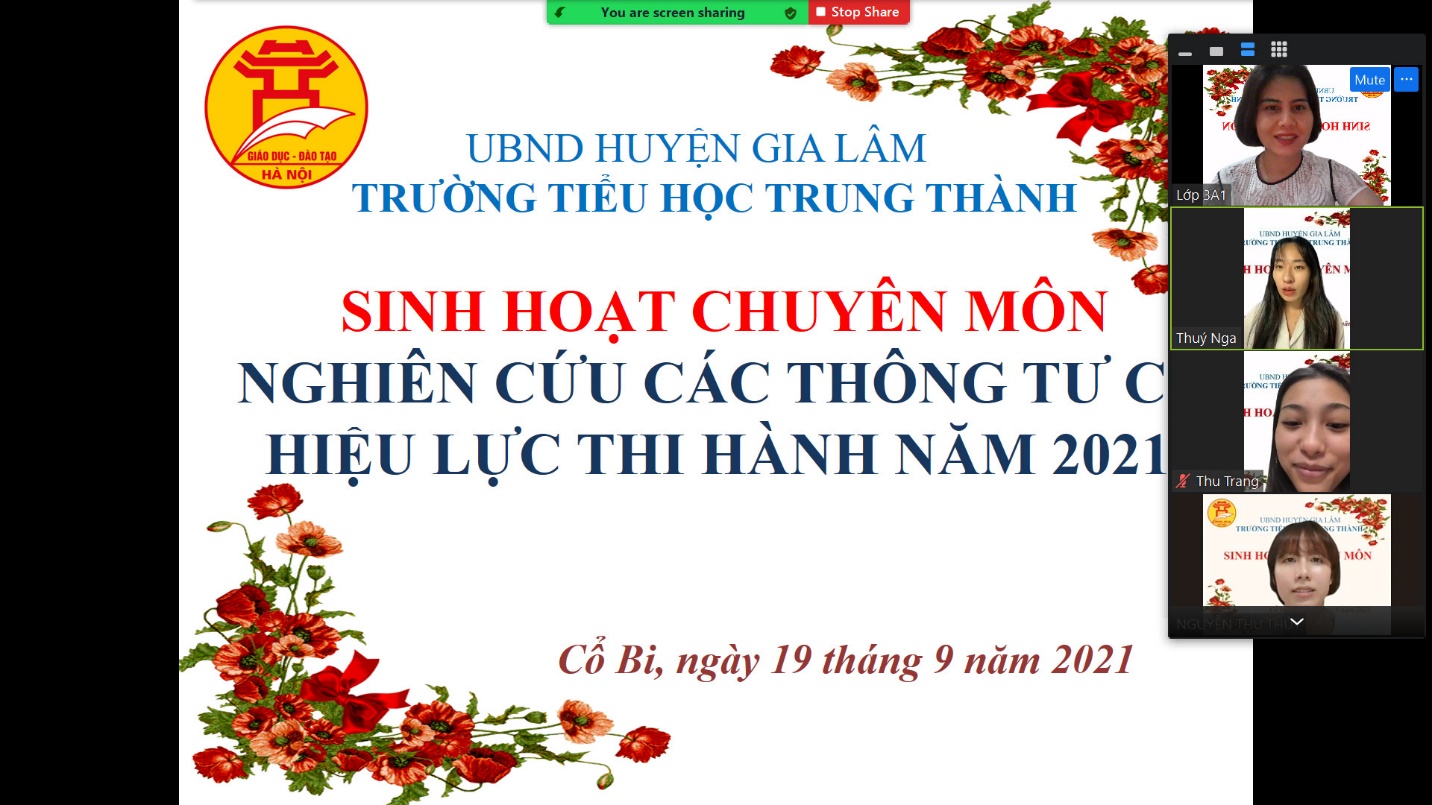 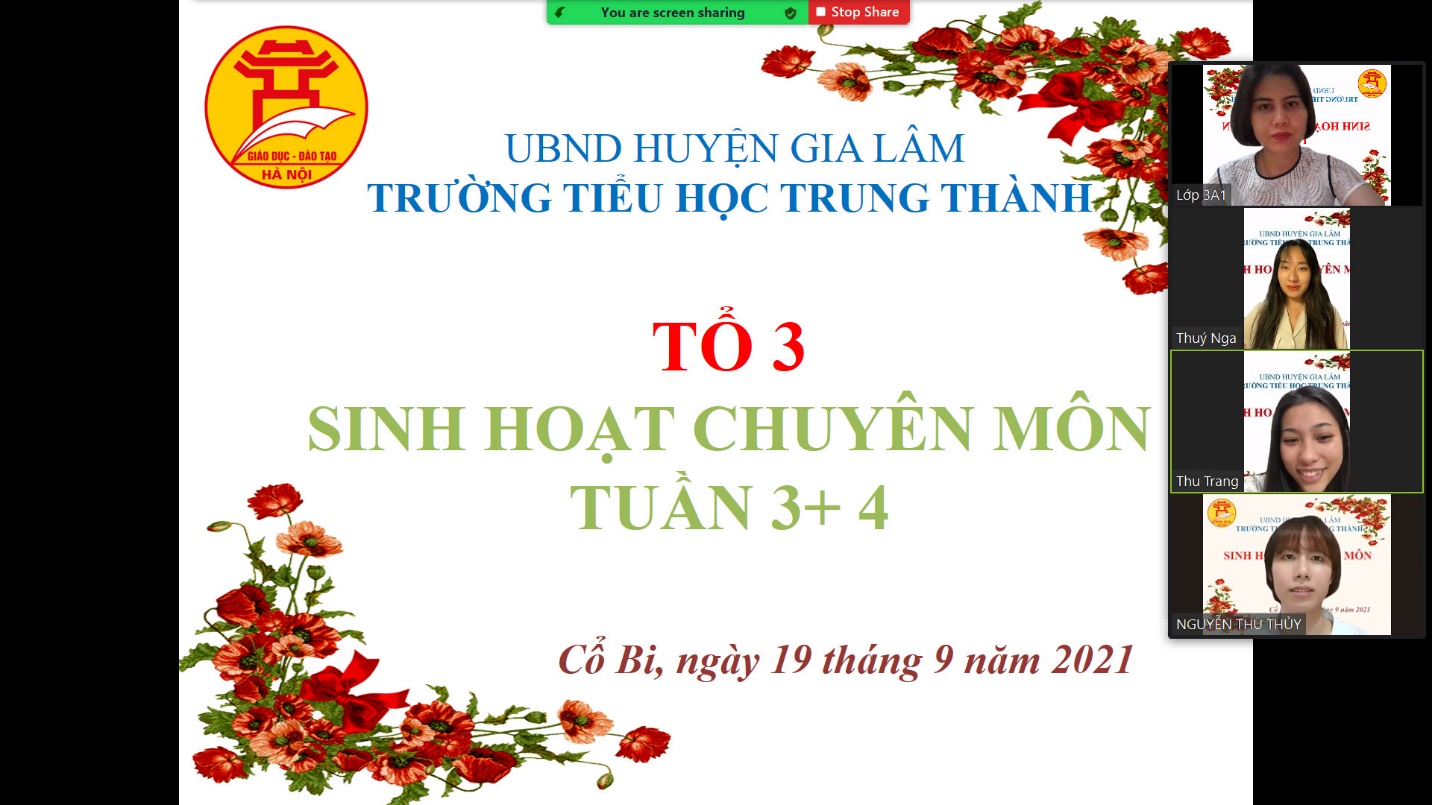 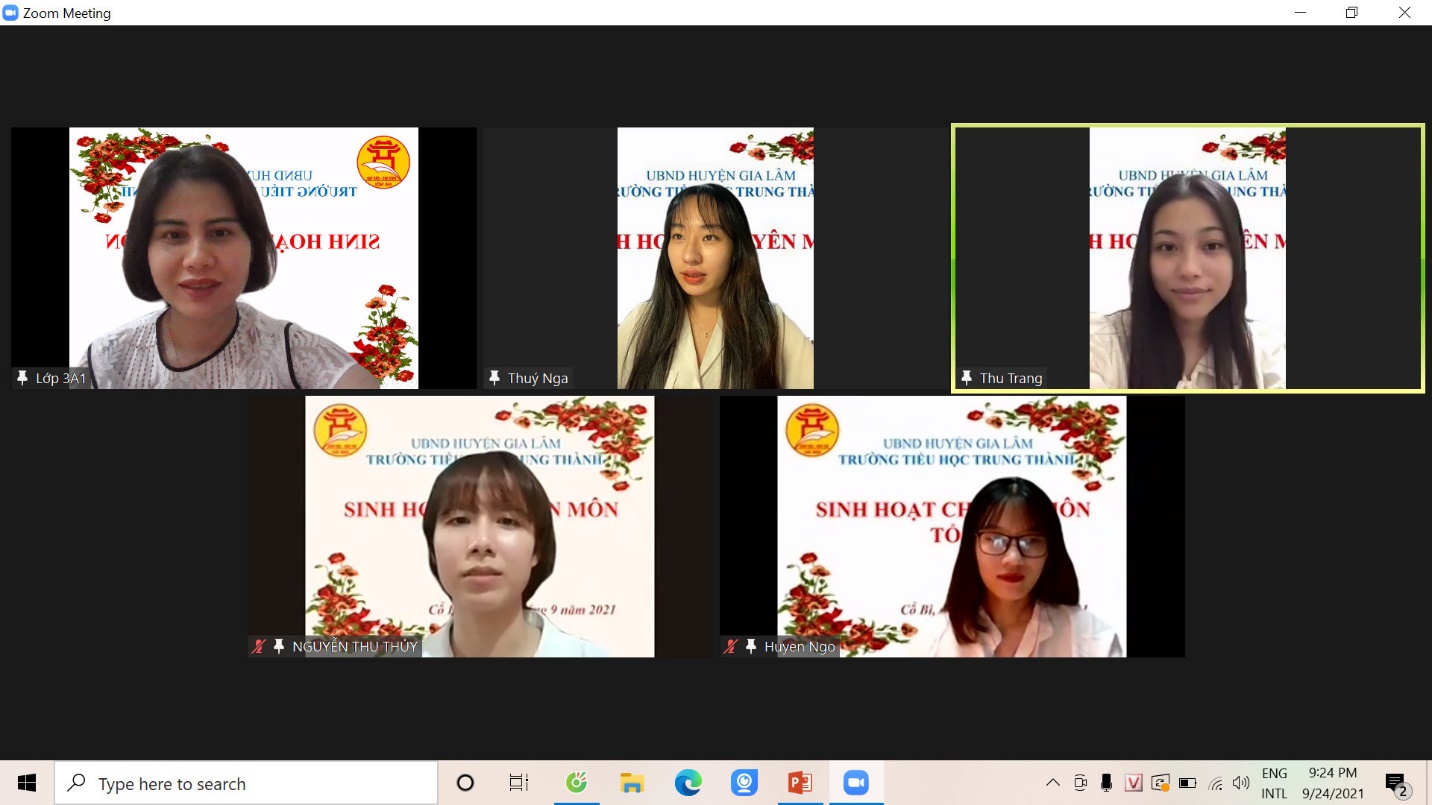 